The City School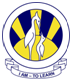 North Nazimabad Boys CampusTeacher Name: Aziza Wajahat	Class: 9   Subject: Geography  Worksheet 1Q 1 Locate the Northern and the Western Mountains on the map.	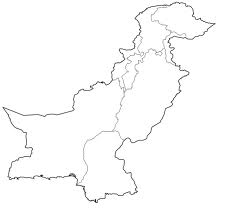 Q 2 Explain the importance of the Northern areas.                                                                                Q 3 Describe the journey of the river Indus.                                                                                            Q 4 With reference to relief and drainage, explain how the Northern Mountains are different from Western Mountains.                                                                                                                                     Q 5 ‘If Baluchistan is developed, it can feed the whole of Pakistan.’ Give five reasons in favor or against this statement.                                                                                                                                               Teacher Name: Aziza Wajahat	Class: 9   Subject: Geography Worksheet 2Q1(a) The map, shows the locations of two weather stations, and their records of rainfall and mean monthly temperature.						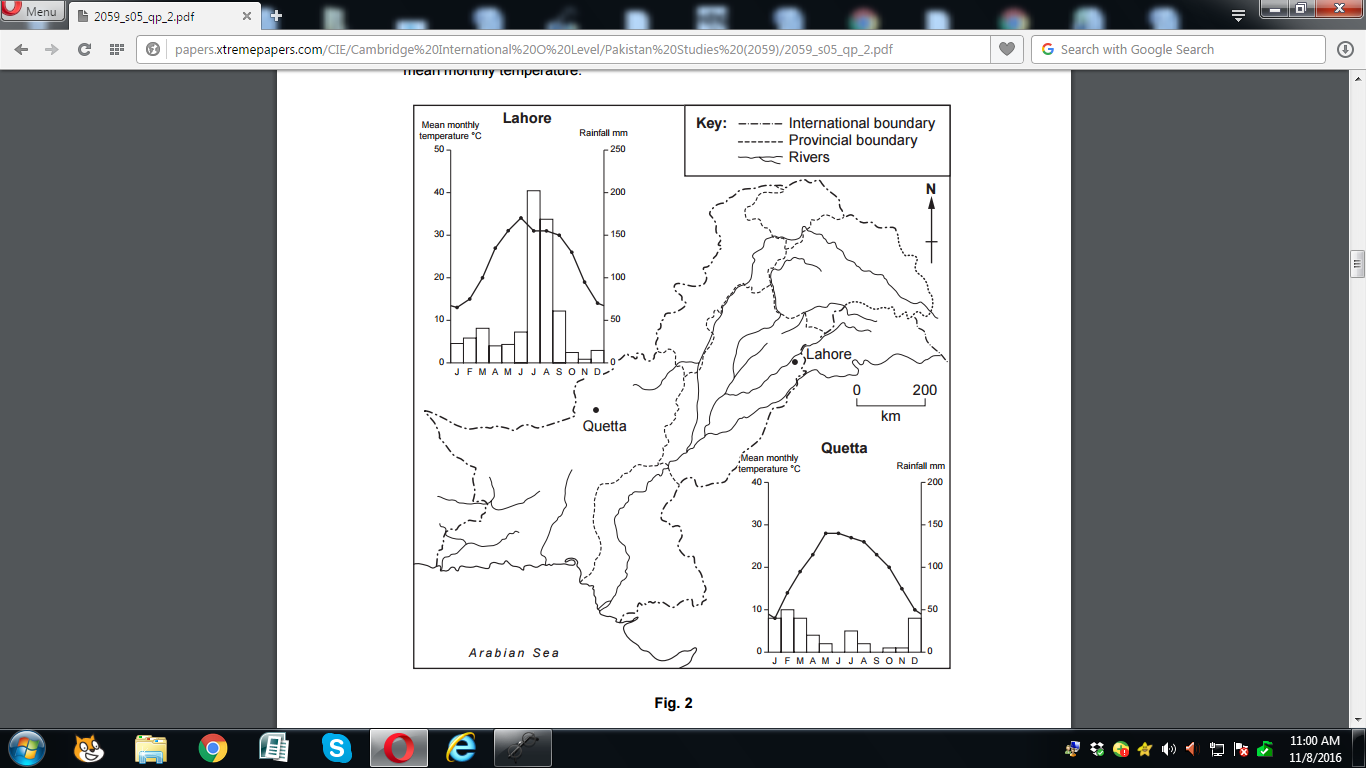 Compare the amount and seasonal distribution of rainfall at Quetta and Lahore.	Give reasons for the differences in amount and seasonal distribution of rainfall at Quetta and Lahore.										(b)   (i) Compare the mean monthly temperatures of Quetta and Lahore.				       (ii) What are the benefits and problems for farmers in the area around Lahore which results from                                          the rainfall?											(iii) Choose one of the problems from b(ii)  and explain how it can be reduced.			